Группа 2-5 БФМДК 04.01 Техника и технология частично механизированной сварки(наплавки) плавлением в защитном газе– 2 часаВласова Н.А.Тема урока: Практическая работа № 5Задание к уроку: Оформить практическую работу.Оформить ответы на вопросы и задания в электронном виде либо фото. Сдать до 29.05.2020 в VK. Ссылка https://vk.com/id308588669ПРАКТИЧЕСКАЯ РАБОТА № 5Тема:  Изучение устройства для сварки в защитных газахЦель работы: изучение особенностей способов дуговой сварки в защитных газах, сварочного оборудования.Теоретические положения:Принципы процесса, характеристики дуги       Технологические свойства дуги существенно зависят от физических и химических свойств защитных газов, электродного и свариваемого металлов, параметров и других условий сварки. Это обусловливает многообразие способов сварки в защитных газах. Рассмотрим классификацию процесса сварки в защитных газах плавящимся электродам по наиболее существенным признакам.
       Полуавтоматическая сварка плавящимся электродом производится в инертных газах Аг и Не (MIG) и их смесях Аг + Не, в активном газе СO2 (MAG), а также в смесях инертных и активных Аг + О2, Аг + СО2, Аг + СО + О2 и активных газов СО2 + О2. В качестве электродных проволок применяют сплошные из нелегированных и легированных сталей и цветных металлов (Ni, Си, Mg, Al, Ti, Mo), а также не сплошные порошковые и активированные. Сварка плавящимся электродом выполняется в основном на постоянном токе, применяется также и сварка импульсным током. Находят применение и другие способы сварки: на нормальном и увеличенном вылете, со свободным и принудительным формированием шва, без колебаний и с колебаниями электродной проволоки, в атмосфере и под водой, в стандартную и нестандартную узкую щелевую разделку кромок и др. Принцип дуговой сварки плавящимся металлическим электродом в защитном газе показан на (рис. 1).
          Основные типы, конструктивные элементы и размеры сварных соединений из сталей, а также сплавов на железоникелевой и никелевой основах, выполняемых дуговой сваркой в защитном газе указаны в ГОСТ 14771 
           В зависимости от уровня механизации и автоматизации процесса различают сварку:             - механизированную, при которой перемещения горелки выполняются вручную, а подача проволоки механизирована; 
            - автоматизированную, при которой все перемещения горелки и подача проволоки механизированы, а управление процессом сварки выполняется оператором-сварщиком; 
           - автоматическую (роботизированную), при которой управление процессом сварки выполняется без непосредственного участия оператора-сварщика.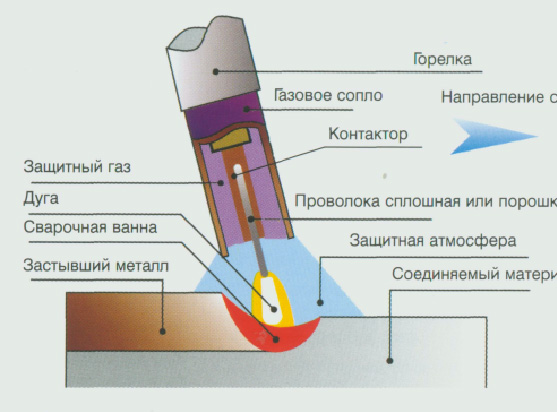 Рис. 1  Схема полуавтоматической сваркиСварочное оборудованиеВ состав сварочного оборудования входят источник сварочного тока и сварочный аппарат. Составные части сварочного оборудования и их функции определяются уровнем механизации и автоматизации процесса, параметрами режима сварки, необходимостью их установки и регулировки в режиме наладки и сварки. 
         Основными параметрами автоматизированной дуговой сварки плавящимся электродом в СО2, Аг, Не и смесях газов (MAG, MIG) являются: 
1. Сварочный ток lc (~40.,.600 А); 
2. Напряжение сварки Uc(~16...4O В); 
3. Скорость сварки Vc (~4...2О мм/с), (-14.4...72 м/ч); 
4. Диаметр электродной проволоки dn (~0.8...2.5 мм); 
5. Длина вылета электродной проволоки Lв (~8...25 мм); 
6. Скорость подачи электродной проволоки Vп (~35...25О мм/с), (-126...960 м/ч); 
7. Расход защитного газа qг (~3...60 л/мин). 

          Принцип дуговой сварки в защитных газах определяет основные функции оборудования: - подвод к дуге электрической энергии и её регулирование (lc, Uc); 
          - перемещение горелки со скоростью сварки (Vc) и её регулирование; 
          - подача электродной проволоки (Vn) в зону сварки и регулирование её скорости; 
        - подача защитного газа (qг) в зону сварки и регулирование его расхода; 
       - установка вылета электродной проволоки (Ц) и корректирующие перемещения горелки; 
        - возбуждение дуги и заварка кратера; 
        - автоматическое слежение по линии сварки и др. 

          Сварка в защитных газах плавящимся электродом выполняется как в производственном помещении на специально оборудованных рабочих местах (сварочный пост, установка, станок, РТК) так и вне его (строительная площадка, трасса трубопровода и др.). Сварочные посты имеют местную вентиляцию и ограждены щитами или экранами для защиты окружающих от излучения дуги и брызг электродного металла.  По назначению сварочное оборудование разделяют на универсальное, специальное и специализированное. Рассмотрим кратко принципы компоновки универсального сварочного оборудования общего назначения, которое выпускается серийно. 
Установка для механизированной дуговой сварки плавящимся электродом в защитных газах обычно включает: 
            - источник постоянного тока (выпрямитель); 
            - механизм подачи электродной проволоки с кассетой для проволоки; 
            - комплект специальных гибких шлангов с горелкой; 
            - встроенный в источник блок управления или отдельный шкаф управления; 
           - систему подачи защитного газа (баллон, подогреватель газа (для СО2), газовый редуктор, смеситель газов, газовые шланги, электроклапан); 
           - кабели цепей управления; 
           - сварочные кабели с зажимами; 
           - приспособление для сборки и кантовки сварного узла (механическое оборудование). 
  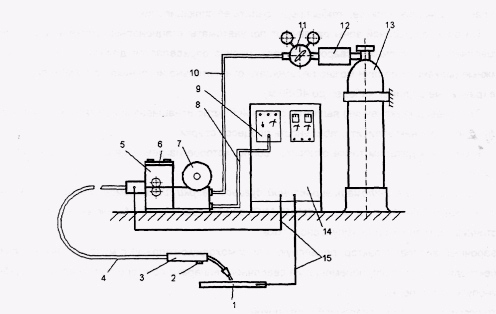 Рис. 2     Установка для дуговой механизированной сварки в СО2: 1 - изделие; 2 - кнопка "Пуск"-"Стоп"; 3 - горелка; 4 - гибкий шланг; 5 - механизм подачи электродной проволоки; 6 - пульт управления; 7 - катушка; 8 - кабель цепей управления; 9 - блок управления по луавтоматом; 10 - шланг для подачи защитного газа; 11 - газовый редуктор; 12 - подогреватель СО2; 13- баллон с СО2; 14 - сварочный выпрямитель.  Сварочные полуавтоматы находят самое широкое применение, имеют различное на значение и конструктивное исполнение. Задание 1. Зарисуйте схему полуавтомата  и укажите основные узлыЗадание 2.Опишите подготовку к работе сварочного полуавтоматаЗадание 3.Простотр видеофрагмента и работа с электронным пособием